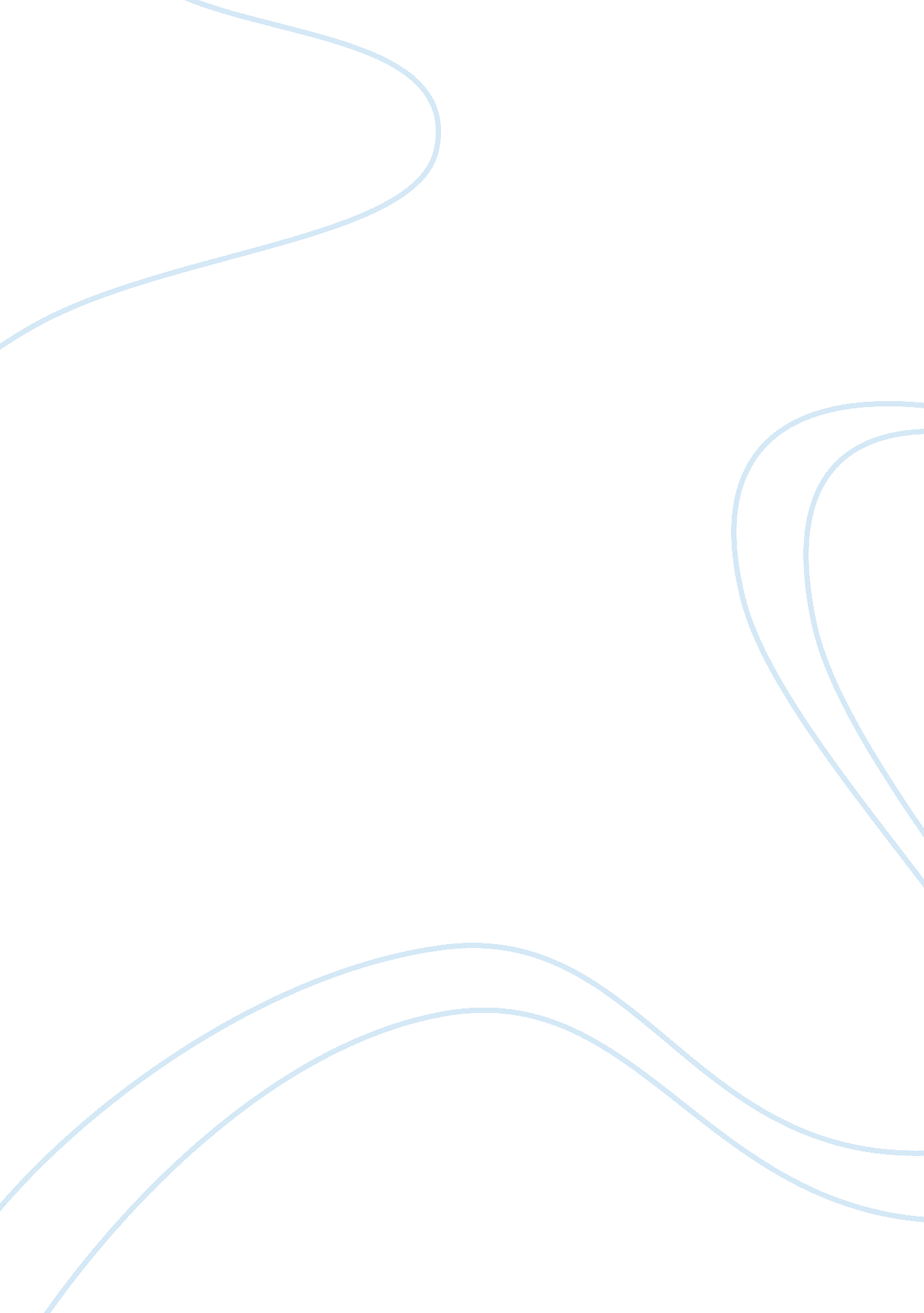 Fransoo and wouters bullwhip effect with further theories essay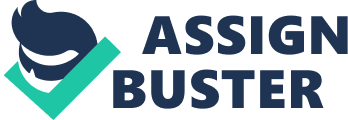 Fransoo and Wouters ( 2000 ) discussed that the effects of bullwhip defined the variableness of the demand that increases farther upstream in the supply concatenation, and concluded that the theory of measuring of the bullwhip consequence in a practical scene had received limited attending. Yu et al. , ( 2001 ) studied that the research of the bullwhip consequence had considered inter-organizational echelons, such as two echelons between companies. McCullen ( 2001 ) studied that three/multi echelons between a sequence of companies ( e. g. ) , in supply ironss. There was hence a demand for research of the bullwhip consequence on a company ‘ s internal stock lists, e. g. sandwiched between a company ‘ s inbound flows and outbound logistics flows ( i. e. two internal stocking degrees ) . In some conditions a company maintains higher degrees of stocks and stock lists that were called as guess, while in state of affairs the company maintains lower degrees of stock lists and this status was termed ad delay, in the inbound and outbound logistics flows. The procedure of rational determination devising was besides influenced by the companies ‘ concern activities adding value in a value concatenation. Lee et Al. ( 1997a ) conclude that the bullwhip consequence resulted from the rational determination devising between the histrions in a supply concatenation ( i. e. inter-organizational echelons ) . This rational determination was doing might besides be based upon the relationship between histrions within a company ( i. e. intra-organizational echelons ) , such as the histrions in charge of concern activities covering with procurance and physical distribution. The rules of delay and guess antecedently stated that a bullwhip consequence between a company ‘ s inbound and outbound logistics flows should bespeak a higher degree of stock lists in the inbound logistics flows than in the outbound logistics flows, e. g. caused by deficient market informations, lacking prognosiss or other uncertainnesss. Alderson and Bucklin ( 1950 ) besides studied that could besides be explained by the effects or effects of the rule of delay and the rule of guess. Mentzer et Al. ( 2001 ) emphasized on the coordination of the systemic and strategic maps in the conventional concern and the programs transversally these concern maps within a finical company and crosswise concerns for the motivation of heightening the go oning modus operandi of the single companies and the supply concatenation as an full. Lummus et Al. ( 2001 ) besides took history of the logistics watercourse, client order disposal, the industry process, and the information flows indispensable to detect all the activities at the company ‘ s phase of the commercialism. Lee and Billington ( 1992 ) gave the association of fabrication and distribution sites that the procurance of the starting or natural stuffs, transform them into intermediate or medium and finished merchandises, and eventually distributes to the finished merchandises to clients concern activities lessen the hazard by traveling the distinction nearer to the clip of exchange. The writers had besides provided a point of going for a critical examination to heighten the public presentation of companies ‘ concern activities, and for a possible diminishing or decrease of the bullwhip consequence in a company ‘ s degree. Stevens ( 1990 ) emphasized the direction of the watercourse of substances from trader, through the value-adding process and the channels of distribution to stop users. Ellram and Cooper ( 1990 ) worked on the doctrine to manage the whole watercourse of a sharing channel from provider to concluding buyer. Houlihan ( 1988 ) covered the watercourse of trade goods from bargainer through maker and distributer to the terminal user. Jones and Riley ( 1985 ) dealed with the entire flow of stuffs from provider were right through to the terminal users. Oliver and Webber ( 1982 ) worked on the selling channel should hold been seen as an integrated individual entity. The disequilibrium between the points of stock list in a supply concatenation might be caused by the value adding procedure in companies ‘ different concern activities. Therefore, the happening of the bullwhip consequence did non needfully hold to make with demand variableness. It could be explained by the effects or effects of the value concatenation construct. Porter ( 1985 ) studied that the value concatenation construct was a usher or tool for acknowledging different ways of making client value the value concatenation disaggregates a house into its strategically relevant activities. By and large, the value concatenation construct showed that the value concatenation may be utile in footings of identifying and understanding cardinal facets to make competitory or core strengths on the market. Weld ( 1916 ) concluded that the thought of the value-added procedure was recognized “ At each measure an increase of value was added by those who handle or transform the merchandise ” . The value-added attack contributes in portion to the apprehension of the bullwhip consequence between a company ‘ s inbound and outbound logistics flows. As per the diary of the International distribution of physical and logistics, bullwhip consequence was besides defined by the trust or dependences between histrions, activities and resources that could do negative effect when variableness occurs upstream or downstream. Sterman ( 1989 ) demonstrated that the misleading or misperception about any information may take to the complete reaction of any human. Variability in the concern environment was hence troublesome to manage in a managerial context. Lee et Al. ( 1997a ) stated that the variableness could be symptoms of inordinate stock list, deprived merchandise anticipation, inadequate or utmost capacities, hapless client service due to out of stock merchandises or long backlogs, diffident production planning and lofty costs for corrections. Lee et Al. ( 1997b ) identified four major grounds of the bullwhip consequence, viz. demand prognosis updating, order batching, rise and autumn of monetary value, and rationing and scarceness betting. Xu et Al. ( 2001 ) presented that when the prediction mistakes were occurred by the maker ‘ s and was greater than those of the retail merchant ‘ s before co-ordination or coaction, co-ordination becomes effectual in diminishing the maker ‘ s safety stocks. Lee and Billington, Towill, Fransoo and Wouters ( 2000 ) concluded that the bullwhip consequence could be diminished by cut downing the lead times, looking once more the reordering processs, commanding the monetary value fluctuations, and the incorporation of planning and public presentation measuring. Baljko ( 1999 ) said that the bullwhip consequence may be acquire rid of through steps such as: shared cognition with providers and clients to better gauge demand purely, co-operation and coordination with supply concatenation spouses to find what information was doing an overreaction, and the usage of web based engineering that was internet-enabled engineering and the application of the web to rush up the communicating among different clients and the betterment of response clip. Lee et Al. ( 1997a ) discussed the happening of factors that causes the bullwhip consequence besides the possibilities of cut downing the bullwhip consequence based upon the co-ordination mechanism in footings of information in sequence, alliance of the channel, and efficiency of the operations. Demand information at a downstream site was conveyed to the upstream with information sharing. The harmonisation of costing, transportation, supply programming, and ownership between the upstream factors and downstream factors refers to impart alliance. Improved public presentation, e. g. reduced costs and shortened lead times, may be accomplished through increased operational effectivity and efficiencies. Chen et Al. ( 2000 ) quantified the bullwhip consequence in two different phases which consist of a retail merchant and a maker that includes two factors, viz. demand prediction and order lead times. This research exemplified that the bullwhip consequence could be decreased by centralising demand information. Kelle and Milne ( 1999 ) studied the bullwhip consequence and considered the three basic elements viz. ; the procured kind of entity marketer, the corporate orders of the seller, and the trader manner of ordering/producing policy. This research demonstrated that how one could diminish the demand variableness by taking orders. It was concluded that the unconstructive consequence of high variableness and improbableness could be reduced by little regular orders. Xu et Al. ( 2001 ) worked on the development of supply concatenation co-ordination through extra effective information exchange and changeless prediction. The result demonstrated the negative impact that independent activities performed by histrions of a traditional supply concatenation have on order release volatility and prognosis mistake volatility. The writer emphasized on how to and when to command the fluctuations in the order and the coaction or coordination with in the histrions in the mechanism. As per the diary of the International distribution of physical and logistics, the bullwhip consequence depends upon the spread between guess and delay of concern activities. In a managerial context, the bullwhip consequence diminished or eliminated if there was no infinite between the degree of guess and rescheduling of concern activities that might non be an ideal state of affairs. Swenson ( 2002 ) found that there were three generic classs of dependences between purchasers and Sellerss in the market place of involvement for the typology of the bullwhip consequence, viz. : ( 1 ) Time dependance ; ( 2 ) Functional dependance ; and ( 3 ) Relationship dependance Forrester ( 1961 ) said that the “ bullwhip ” was a lifting variableness of required demand further upstream. Supplying the provider upstream with EPOS ( electronic point of sale ) information could significantly cut down this bullwhip consequence. Such information cuts short all sorts of information deformations which frequently lead to a bullwhip consequence. The first research to extensively analyze the elaboration of demand information in a supply concatenation was reported by Forrester studied the seminal book Industrial Dynamics. The writer fundamentally reduced the jobs of this demand elaboration to two types of armed robbery, viz. the armed robbery of conveying stipulated information and the reverse of the reassigning the physical merchandises through the supply concatenation ( lead times ) . Jan C. Fransoo and J. F. Wouters ( 1986 ) besides worked on the other betterments that could cut down the bullwhip consequence and included the decrease of lead times, revising reorder processs, monetary value fluctuations restrictions, and the meeting or integrating of planning and public presentation measuring. As per Jan C. Fransoo & A ; J. F. Wouters many jobs were due to the restrictions of information systems. Lee et Al. ( 1997a, 1997b ) had identified four major causes of the bullwhip consequence: ( 1 ) Update on the demand prognosis: Future demand prognosis and anticipating the resulted in making the links in the supply concatenation about future demand. ( 2 ) Order batching: When demands were coming at that place would be depletion in the stock lists. ( 3 ) Monetary value fluctuations: Price fluctuations were created because of the publicities and trade trades which could increases the variableness of demand. Here downwind et Al. emphasized that when the merchandise ‘ s monetary value was low, so a client bargain in bigger measures than needed and when the monetary value returns to the normal state of affairs, the client bought less than needed that consume its stock list. So, stabilising monetary values and diminishing the figure of publicities was a manner of cut downing this consequence. ( 4 ) Rationing plus scarcity betting: When manufactured goods demand goes up supply, a trader needs to ration its merchandise to clients. Knowing that, clients might order more than would truly desire. After, when there was no scarceness, orders vanish. Introducing rationing methods based on past gross revenues instead than on orders placed takes off the inducement for clients to blow up order sizes. A bullwhip consequence caused by monetary value fluctuations seldom happened and concluded that this was due to the short shelf life of the merchandise and a as a consequence increased hazard for the purchaser of telling based on monetary value. Lee et al. , ( 1997 ) studied that a celebrated and good known illustration of supply concatenation kineticss was the bullwhip consequence, which was a term derived by the logistics executives of Procter and Gamble, called because little order variableness at the client degree amplifies the orders for upstream participants, such as jobbers and makers, as the order moves up along a supply concatenation, even when consumer gross revenues show comparatively changeless demands, the demand/order placed by a retail merchant to a jobber was likely to fluctuate more than the existent demand perceived by that retail merchant. The order of the jobber to the maker and maker order to the provider fluctuate even more. This addition in the variableness of orders at each phase in a supply concatenation was frequently called as the consequence of the bullwhip. Such effects consequences in the high variableness in different orders points all through the system in the supply concatenation. This move to and fro was besides likely to be higher in this system. Forrester ( 1961 ) illustrated that the order variableness to the maker was normally far greater than the variableness of the existent consumer demand. Sterman ( 1989 ) besides found out that the consequence due to bullwhip was by the determination about the irrational devising of the participants. After analyzing the consequences of the well known function playing game, the beer distribution game, writer concluded that the participants of the game underestimated the order holds and more significantly, that did non take the chance of the full supply concatenation stock list in to account while puting orders. The hapless determination was deemed to come from troubles in measuring the complex feedback cringles in concurrence with the hold of the clip. Lee et Al. ( 1997 ) studied four assorted possible grounds of the consequence of the bullwhip that were updating the demand prognosis and orders, cost fluctuation and dividing and short of the stuffs ( bet oning ) . This forecasted demand would update that demand magnification. The orders were forecasted and conveyed, so the safety stocks were made up, and therefore the bullwhip consequence occurs. Lee et Al. ( 1997 ) besides discussed the stuff procurance and planning and the transit required companies to order goods at a peculiar clip. This episodic batching causes rush frontward in demand at a peculiar clip period, followed by the periods of clip with no or small orders, and other clip periods with tremendous or immense demands. Lee besides discussed the monetary value fluctuation besides created bigger incompatibility of demand and demand raggedness. Finally, when demand got exceed so the supply, makers frequently ration merchandises to their clients based on what would be the order. Towill ( 1999 ) studied the bullwhip consequence by utilizing a computing machine simulation theoretical account. As a benchmark, this research was based in the Forrester ‘ s simulation theoretical account dwelling of the retail merchant, a distributer, a mill warehouse and a mill. At last the research depicted that the hold in the information and stuff holds might be one of the major lending factors that causes the bullwhip consequence. Writer besides showed that if the production lead reduces so the production decrease of the bullwhip consequence occurs. Taylor ( 2000 ) besides discussed the variableness of the supply could be a possible cause of the bullwhip consequence. Supply variableness could include jobs in machine dependability and quality jobs. When Outputs from undependable machines fluctuate so the fluctuation triggers the variableness of demands at the upstream members from that machine. So the variableness at the production degree was therefore the initial prompt of demand variableness, which in bend created the bullwhip consequence. In add-on to these possible causes, writer besides discussed the downstream members ‘ stock policy aimed at minimising their stock lists. Author argued that the bullwhip consequence could be caused by merely go throughing stock list keeping duty to the upstream members. As per the International Journal of Retail & A ; Distribution Management the following diagram was as follows: As shown in Figure 2. 4, there were nine possible causes of the bullwhip consequence that were surveies in the research. Sterman, Disney and Towill, ( 2003 ) demonstrated and incorporated the variables and studied the relationship among the variables. The writers besides presented the flow as follows: Forrester ( 1961 ) studied that whenever an order, dwelling of the sum of stocks to run into the hereafter demands and its associated safety stock, was forecasted and transmitted along the supply concatenation, order measures were increased as the safety stock builds up in the supply concatenation. Therefore, the order measures placed on a mill was much larger than the existent consumer demand. The writer found out that dislocation of machine was besides measured one of the likely factors of the bullwhip consequence. So if there was a dislocation or job in machine so could do the holds in production and finally leads to the bullwhip consequence. The same writer besides studied that in monetary value price reductions like in gross revenues publicity run had any consequence on clients, took the signifier of dropping the mean clip spread before purchasing. In other words, a monetary value price reduction plays an of import function in cut downing the hold between the clip that a consumer becomes apt to publicity and the clip at which a purchase was really made. Because of this ground, buying hold was related to the rate of ingestion. The writer concluded that the transit hold and mail hold could take to the order hold and the increased stuff theodolite lead-time and information hold, such as order readying and processing clip, contributed to the demand elaboration. Bullwhip consequence generates the greatest inefficiency on the upper echelons in a supply concatenation. However, all the involved companies in the relevant supply concatenation contribute to the consequence and demand to work together to decrease it. Holmstrom ( 1997 ) conducted a instance survey of supply concatenation operations in the European food market industry. The writer found jobbers and the retail merchants were the chief causes of the bullwhip consequence in making the changeableness. The variableness addition was partially due to a slow, inaccurate demand information flow in the supply concatenation. Lee, Bagchi, Skjoett-Larsen, Disney and Towill, ( 2003 ) studied that the usage of the most recent information engineering non merely decreases the stuff and information holds among supply concatenation members, but besides makes possible accurate and crystalline sharing of existent client demands across a supply concatenation. Lack of coordination or coaction among each phase of the supply concatenation may take to actions that addition variableness and cut down entire supply concatenation net incomes. The writers besides found out that by eliminating or cut downing the mediators, spouses in a supply concatenation may be able to forestall ill-defined demand information and to understand the purchasing form of echt clients. Stein ( 1998 ) found that in modern life there had been huge encouragement in the high quality and sum of information shared crosswise supply ironss. This encouragement was drive in fraction by betterment in the engineering accessible for garnering and giving out statistics. The debut of venture logistics package, such as SAP, permitted corporation to prolong and portion stock information for assorted deliver points on a widespread record. Forrester ( 1958 ) studied that the former to descry out this result and its likely causes amplified difference was a concern for allotment ironss in position of the fact that lead to amplified costs in the form of amplified stock necessities, expedite, or client deficit. Lee et Al. ( 1997 ) studied that the fluctuation factors that could do were the demand indicant processing, stock portion, order batching, and value fluctuation. Chen et Al. ( 1998 ) showed that traditions to better operational problems consist of enhanced order prediction technique capableness allocation strategies. Cachon ( 1999 ) showed that the spread over a stage of clip order batching and on a day-to-day footing low pricing. Kaminsky, Simchi-Levi and Steckel et Al. ( 2004 ) stated that the control for demand signal processing inaccuracy by distribution information of the retail demand allotment with all participant. In this logic, side of game was associated to the stationary beer game in recent times. Chen et Al. ( 1998 ) had discussed the chief causes of the bullwhip consequence. In this paper, to cut down the bullwhip consequence utilizing information sharing schemes ( centralized information ) and interrupting order batches ( altering the frequence of reordering utilizing two stock list control policies ) . Seung-kuk Paik and Prabir K. Bagchi ( 2006 ) identified that the possible causes of the bullwhip consequence could be the monetary value fluctuation or fluctuation, supply deficits, demand calculating update, detain in information flow, production, stuff, buying and transit. 